Маршрутный лист для группы географов.Цели и задачи: выявить и измерить микроклиматические параметры, закрепить знания о природных комплексах, измерить  параметров реки.Оборудование: полевой дневник, навигатор, рулетка, компас, планшет.Порядок выполнения работы. Определите географическое положение объекта, используя навигатор: Москва, в Западном административном округе, на правом берегу Москвы-реки в 1,7 км на северо-западе от станции метро «Кунцевская». 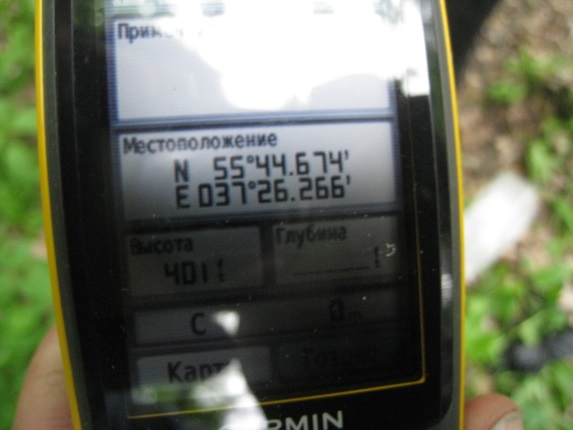 (Широта: 55.44 Долгота: 37.26) На плане местности отметьте маршрут (план приготовить в классе, используя карты интернета). Укажите время проведения экскурсии.Опишите погоду (температуру, ветер, облачность, осадки), используя метеорологическую станцию.Дайте характеристику форм рельефа.Измерьте глубину ручья в нескольких точках при помощи металлической линейки, измерения  запишите в дневникОпределите скорость течения воды. (Описание работы в материалах для ученика).Результаты: